PROCVIČOVÁNÍ PSANÍ U-Ů-Ú: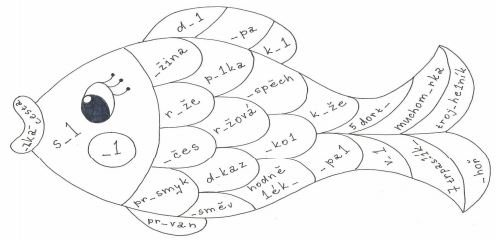 PROCVIČOVÁNÍ PSANÍ I,Í / Y,Ý: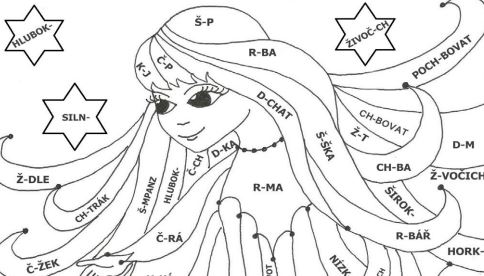 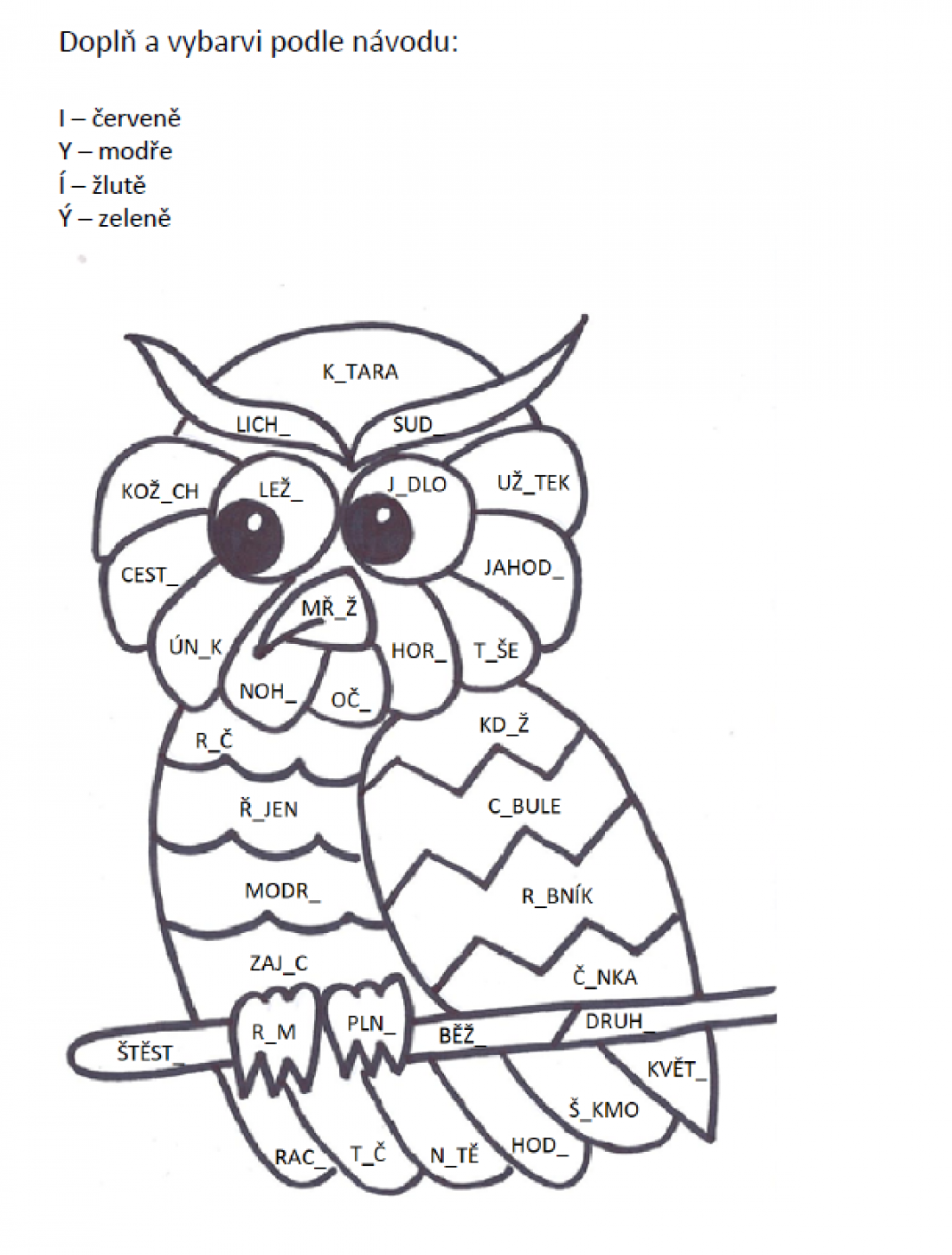 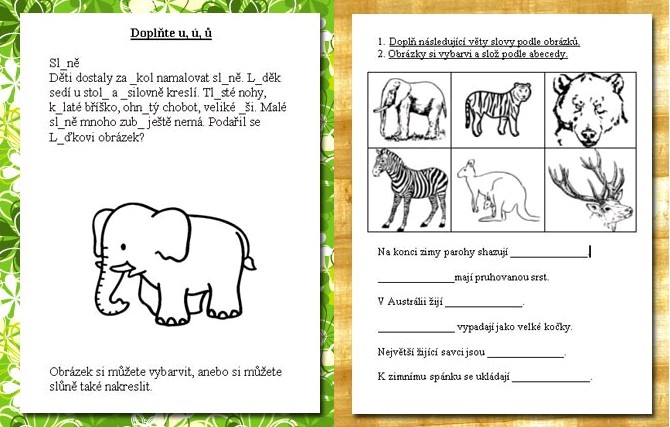 